БОЙОРОК                                                                                       РАСПОРЯЖЕНИЕ«11» август 2021 й.                      	   № 29 р   	               «11» августа 2021 г.В целях организации работы системы межведомственного электронного взаимодействия при  предоставлении государственных и муниципальных услуг на территории сельского поселения Старотумбагушевский сельсовет муниципального района Шаранский район Республики Башкортостан Назначить и.о. главы сельского поселения Старотумбагушевский сельсовет муниципального района Шаранский район Республики Башкортостан Тимерханова Марата Музагитовича ответственным за осуществление обмена электронными документами при предоставлении государственных и муниципальных услуг.Контроль за исполнением настоящего распоряжения оставляю за собой.И.о. главы сельского поселения                                М.М. ТимерхановБашкортостан РеспубликаһыныңШаран районымуниципаль районыныңИске Томбағош  ауыл советыауыл биләмәһе ХакимиәтеҮҙәк урамы, 14-се йорт, Иске Томбағош  ауылыШаран районы Башкортостан Республикаһының 452636 Тел.(34769) 2-47-19, e-mail:sttumbs@yandex.ruwww.stumbagush.sharan-sovet.ru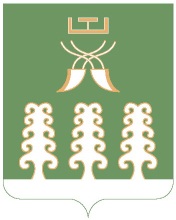 Администрация сельского поселенияСтаротумбагушевский сельсоветмуниципального районаШаранский районРеспублики Башкортостанул. Центральная, д.14 д. Старотумбагушево                             Шаранского района Республики Башкортостан, 452636 Тел.(34769) 2-47-19, e-mail:sttumbs@yandex.ru,www.stumbagush.sharan-sovet.ru